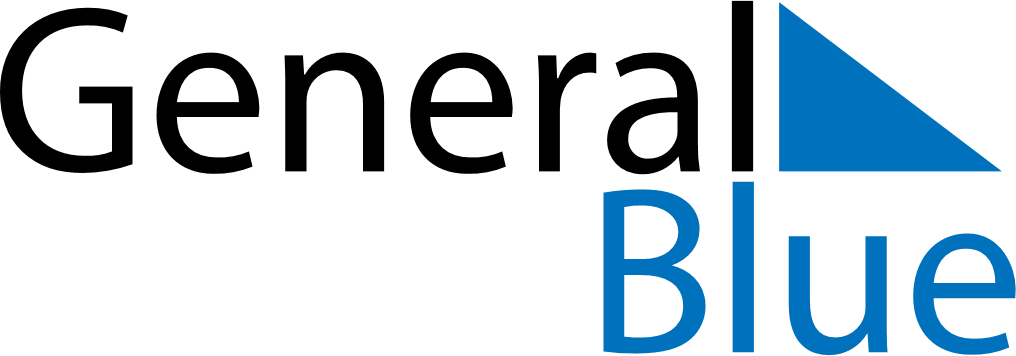 March 2024March 2024March 2024March 2024March 2024March 2024March 2024Avesta, Dalarna, SwedenAvesta, Dalarna, SwedenAvesta, Dalarna, SwedenAvesta, Dalarna, SwedenAvesta, Dalarna, SwedenAvesta, Dalarna, SwedenAvesta, Dalarna, SwedenSundayMondayMondayTuesdayWednesdayThursdayFridaySaturday12Sunrise: 6:53 AMSunset: 5:21 PMDaylight: 10 hours and 28 minutes.Sunrise: 6:50 AMSunset: 5:24 PMDaylight: 10 hours and 33 minutes.34456789Sunrise: 6:47 AMSunset: 5:26 PMDaylight: 10 hours and 39 minutes.Sunrise: 6:44 AMSunset: 5:29 PMDaylight: 10 hours and 44 minutes.Sunrise: 6:44 AMSunset: 5:29 PMDaylight: 10 hours and 44 minutes.Sunrise: 6:41 AMSunset: 5:31 PMDaylight: 10 hours and 50 minutes.Sunrise: 6:38 AMSunset: 5:34 PMDaylight: 10 hours and 55 minutes.Sunrise: 6:35 AMSunset: 5:36 PMDaylight: 11 hours and 1 minute.Sunrise: 6:32 AMSunset: 5:39 PMDaylight: 11 hours and 6 minutes.Sunrise: 6:29 AMSunset: 5:41 PMDaylight: 11 hours and 12 minutes.1011111213141516Sunrise: 6:26 AMSunset: 5:44 PMDaylight: 11 hours and 17 minutes.Sunrise: 6:23 AMSunset: 5:46 PMDaylight: 11 hours and 23 minutes.Sunrise: 6:23 AMSunset: 5:46 PMDaylight: 11 hours and 23 minutes.Sunrise: 6:20 AMSunset: 5:49 PMDaylight: 11 hours and 28 minutes.Sunrise: 6:17 AMSunset: 5:51 PMDaylight: 11 hours and 34 minutes.Sunrise: 6:14 AMSunset: 5:54 PMDaylight: 11 hours and 39 minutes.Sunrise: 6:11 AMSunset: 5:56 PMDaylight: 11 hours and 45 minutes.Sunrise: 6:08 AMSunset: 5:59 PMDaylight: 11 hours and 50 minutes.1718181920212223Sunrise: 6:05 AMSunset: 6:01 PMDaylight: 11 hours and 56 minutes.Sunrise: 6:02 AMSunset: 6:04 PMDaylight: 12 hours and 1 minute.Sunrise: 6:02 AMSunset: 6:04 PMDaylight: 12 hours and 1 minute.Sunrise: 5:59 AMSunset: 6:06 PMDaylight: 12 hours and 7 minutes.Sunrise: 5:56 AMSunset: 6:09 PMDaylight: 12 hours and 12 minutes.Sunrise: 5:53 AMSunset: 6:11 PMDaylight: 12 hours and 18 minutes.Sunrise: 5:50 AMSunset: 6:14 PMDaylight: 12 hours and 23 minutes.Sunrise: 5:47 AMSunset: 6:16 PMDaylight: 12 hours and 29 minutes.2425252627282930Sunrise: 5:44 AMSunset: 6:18 PMDaylight: 12 hours and 34 minutes.Sunrise: 5:41 AMSunset: 6:21 PMDaylight: 12 hours and 40 minutes.Sunrise: 5:41 AMSunset: 6:21 PMDaylight: 12 hours and 40 minutes.Sunrise: 5:38 AMSunset: 6:23 PMDaylight: 12 hours and 45 minutes.Sunrise: 5:35 AMSunset: 6:26 PMDaylight: 12 hours and 51 minutes.Sunrise: 5:32 AMSunset: 6:28 PMDaylight: 12 hours and 56 minutes.Sunrise: 5:28 AMSunset: 6:31 PMDaylight: 13 hours and 2 minutes.Sunrise: 5:25 AMSunset: 6:33 PMDaylight: 13 hours and 7 minutes.31Sunrise: 6:22 AMSunset: 7:36 PMDaylight: 13 hours and 13 minutes.